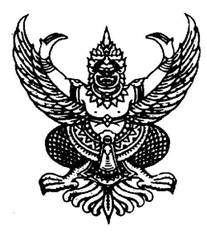 บันทึกข้อความส่วนราชการ    คณะมนุษยศาสตร์และสังคมศาสตร์ที่ .................................……………………….. วันที่  .........................................................เรื่อง   ขออนุญาตเบิกเงินสำรองจ่ายไปราชการเรียน   อธิการบดีด้วยข้าพเจ้า ......................................................สาขาวิชา ................................................คณะมนุษยศาสตร์และสังคมศาสตร์ พร้อมด้วย.................................................................................ได้รับอนุญาตไปราชการเพื่อ ......................................................................................................................................... ในวันที่ ................................................. สถานที่จัด .......................................................................................(ตามคำสั่งที่แนบ)ในการนี้ข้าพเจ้าไม่ได้ดำเนินการยืมเงินทดรองจ่ายในการไปราชการ จำนวนเงิน........................บาท จึงใคร่ขออนุญาตเบิกจ่ายในส่วนที่สำรองจ่ายในนาม ..........................................................เลขบัญชี ..................................................... ธนาคารกรุงศรีอยุธยาจึงเรียนมาเพื่อโปรดพิจารณาอนุญาต(........................................................)